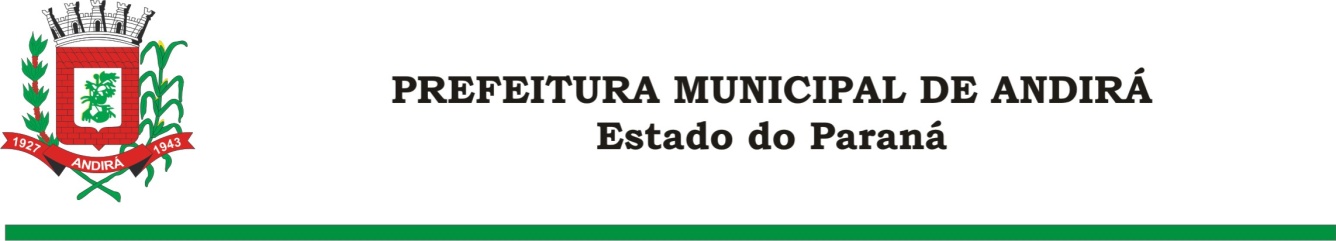 REPUBLICADO POR TER SAÍDO COM INCORREÇÃO NO ART.1º “NA DATA DE GOZO DAS FÉRIAS”  ONDE SE LÊ: 01 DE FEVEREIRO DE 2023, LEIA-SE: 06 DE FEVEREIRO DE 2023.  PORTARIA Nº. 16.821 DE 12 DE JANEIRO DE 2023IONE ELISABETH ALVES ABIB, Prefeita Municipal de Andirá, Estado do Paraná, usando das atribuições que lhe são conferidas por lei e,	CONSIDERANDO a Portaria 16.298 de 29 de julho de 2022, a qual interrompeu o período de férias da Servidora CLAUDENIRA DALVA DA COSTA, a partir do dia 29 de julho de 2022,            R E S O L V E:      Art. 1º Conceder 14 dias remanescentes das férias, a partir do dia 06 de fevereiro de 2023, a Servidora Pública Municipal, CLAUDENIRA DALVA DA COSTA ocupante do cargo de TÉCNICA DE ENFERMAGEM. A Servidora atualmente está lotada na Secretaria de Saúde.Art. 2°- Esta Portaria entra em vigor na data de sua publicação, retroagindo seus efeitos, a partir do dia 06 de fevereiro de 2023.Art. 3º- Ficam revogadas as disposições em contrário.Paço Municipal Bráulio Barbosa Ferraz, Município de Andirá, Estado do Paraná, em 12 de janeiro de 2023, 80º da Emancipação Política.IONE ELISABETH ALVES ABIBPrefeita Municipal